CONTRATO ADMINISTRATIVO Nº067/2021 ORIUNDO DO PROCESSOPREGÃO PRESENCIAL Nº021/2021CONTRATANTE: 	O MUNICÍPIO DE DOUTOR RICARDO - RS, pessoa jurídica de direito público interno, inscrita no CNPJ sob nº 01.613.360/0001-21, localizada na RS/332, no KM 21, nº3.699, neste município, representada por seu Prefeito Municipal, SR. ALVARO JOSÉ GIACOBBO, brasileiro, casado, residente e domiciliado no Município de Doutor Ricardo-RS.CONTRATADA: 	ECO DIEHL SANEAMENTO LTDA, pessoa jurídica de direito privado, inscrita no CNPJ/MF sob o nº12.528.802/0001-58, com sede na Rodovia RS/129, nº1.700, Linha São José, no município de Estrela - RS, nesse ato representado pelo SRTA. FRANCIELE DIEHL, brasileira, solteira, engenheira química, com CPF nº015.154.650-98, de acordo com a representação legal que lhe é outorgada por Contrato Social.Os CONTRATANTES têm entre si justo, avençado e celebram o presente contrato, instruído no Processo Administrativo nº 046/2021, nos autos da licitação na modalidade Pregão Presencial nº 021/2021, mediante as cláusulas e condições que se seguem:CLÁUSULA PRIMEIRA - DO OBJETO1.1 O presente contrato tem como objeto a contratação da empresa acima referida, para o fornecimento de material e mão de obra, para execução de perfuração de 02 (dois) Poços Artesianos Tubulares Profundos, conforme Termo de Referência (ANEXO I) e Estudo Ambiental (ANEXO IX) do Edital Pregão Presencial nº021/2021.CLÁUSULA SEGUNDA - DO VALOR2.1 O valor total do presente contrato, incluídos todos os encargos, custos diretos e indiretos, inclusive tributos, fretes, contribuições sociais e encargos trabalhistas é de R$ 56.000,00 (cinquenta e seis mil reais).Perfuração de Poço Ponto 1: Lat: - 29° 07’ 49,10” Long: - 51° 57’ 36,85” (Linha Bonita Baixa, entrada de acesso). Perfuração de Poço Ponto 6: Lat: - 29° 06’ 28,49” Long: - 51° 58’ 42,89” (Em frente a Movezen).Perfuração de 02 (dois) poços artesianos tubulares profundos, para abastecimento de água potável, numa profundidade de aproximadamente de 200 metros, valor unitário conforme especificações abaixo: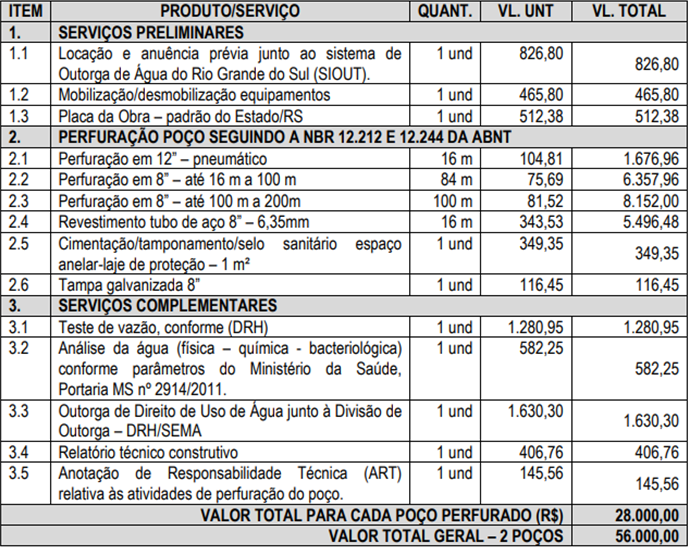 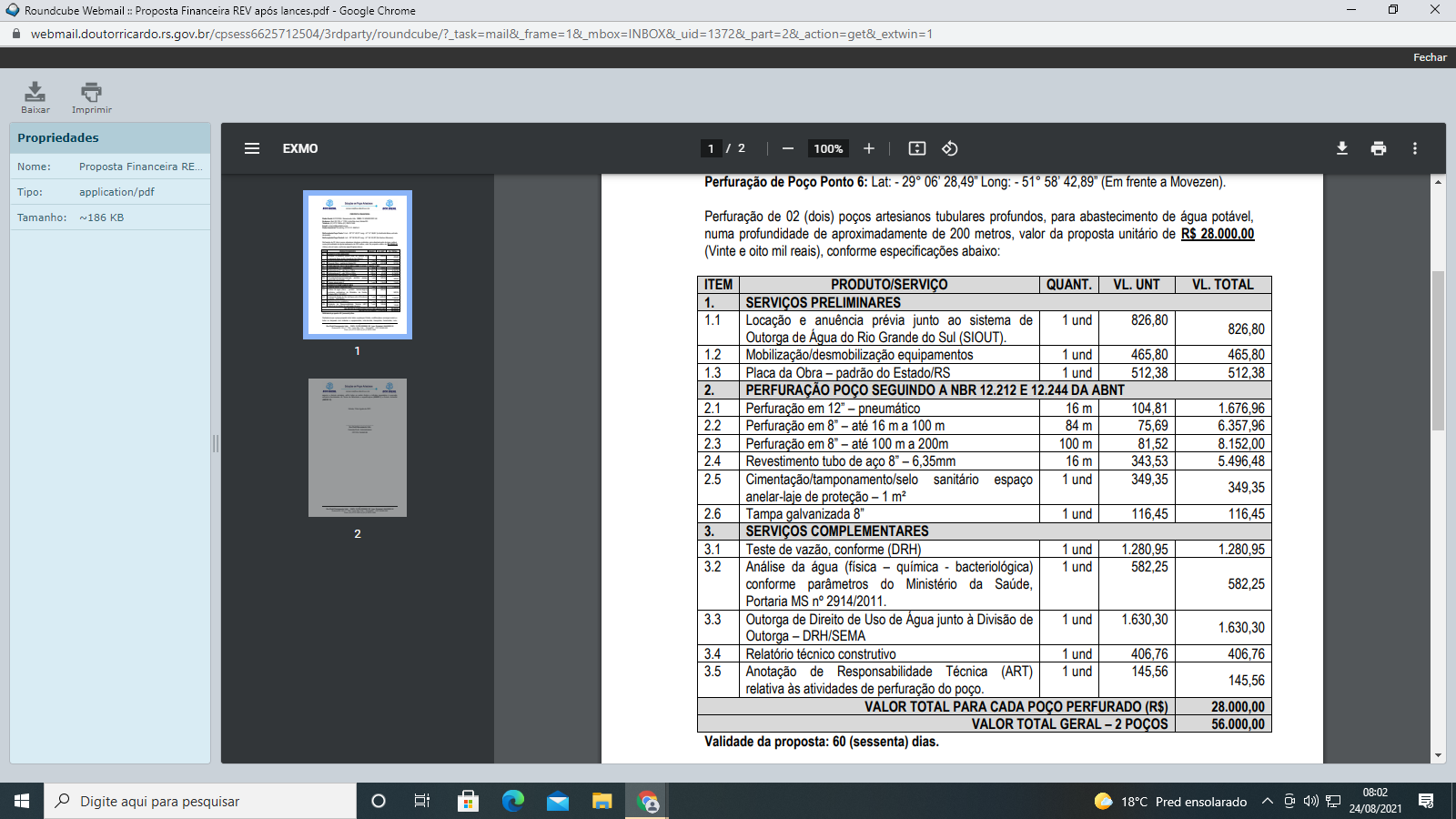 OBSERVAÇÃO: A contratada será remunerada somente pelos serviços executados e materiais efetivamente fornecidos, tudo em conformidade com a profundidade a ser alcançada pelo poço, sendo, portanto, necessária e discriminação unitária e monetária dos serviços e materiais investidos na obra. CLÁUSULA TERCEIRA - DA DESPESA E DOS CRÉDITOS ORÇAMENTÁRIOS3.1 A despesa orçamentária da execução deste contrato correrá à conta da ATIVIDADE: 	1012CATEGORIA: 	449051RECURSO: 	1006, 0001RUBRICA:         1355CLÁUSULA QUARTA - DO PRAZO DE VIGÊNCIA E INÍCIO DA VIGÊNCIA 4.1 O prazo de vigência deste contrato é de 06 (seis) meses, iniciando-se a partir da assinatura do contrato, com eficácia após a publicação.CLÁUSULA QUINTA - DA GARANTIA5.1 Todos os serviços executados pela Contratada deverão ser garantidos nos prazos da legislação vigente.5.2 Os materiais fornecidos pela Contratada deverão ser garantidos pelo prazo mínimo de 01 (um) ano, contado a partir da data da entrega e consequente aceitação.CLÁUSULA SEXTA - PRAZO DE ENTREGA6.1 Após a assinatura do contrato, o licitante vencedor deverá iniciar imediatamente os serviços contratados, mediante ordem de serviço expedida pelo município.6.2 O prazo para execução do objeto licitado será de 60 (sessenta) dias mediante ordem de serviço expedida pelo município.CLÁUSULA SÉTIMA - DAS CONDIÇÕES DE PAGAMENTO7.1 A CONTRATADA deverá entregar nota fiscal e/ou fatura correspondente até o último dia do mês do fornecimento do material.7.2 O pagamento será efetuado, conforme os preços apresentados na proposta, mediante a apresentação da nota fiscal e/ou fatura correspondente, visada e aceita pela fiscalização, até o 10º (décimo) dia útil do mês subsequente ao da entrega do material, com o devido processo de empenho. 7.3 A atestação da nota fiscal/fatura correspondente à entrega do material caberá ao fiscal do contrato ou a outro servidor designado para esse fim.7.4 As notas fiscais emitidas pela licitante vencedora deverão estar de acordo com os valores unitários e totais constantes na planilha da proposta, que passa a integrar o presente Edital, independente de transcrição ou anexação.7.5 Não serão aceitos boletos bancários, somente serão efetuados depósitos em conta corrente em nome da Contratada.7.6 Deverão ser entregues, juntamente com a Nota Fiscal/Fatura referente ao serviço prestado, no setor responsável pela fiscalização do contrato, os seguintes documentos:a) Certidão de Regularidade do FGTS-CRF;b) Certidão Conjunta Negativa de Débitos relativos a Tributos Federais e à Dívida Ativa da União;7.7 O pagamento será realizado por meio de ordem bancária, creditada na conta corrente da CONTRATADA.7.8 Nenhum pagamento será efetuado à CONTRATADA enquanto pendente qualquer obrigação, sem que isso gere direito de reajustamento de preços, correção monetária ou encargos moratórios.7.9 A CONTRATANTE reserva-se, ainda, o direito de somente efetuar o pagamento após a atestação de que o fornecimento foi executado em conformidade com as especificações do Contrato.7.10 A CONTRATANTE poderá deduzir do montante a pagar os valores correspondentes a multas ou indenizações devidas pela CONTRATADA, nos termos do Contrato.7.11 A CONTRATADA será remunerada somente pelos serviços executados e materiais efetivamente fornecidos, tudo em conformidade com a profundidade a ser alcançada pelo poço, sendo, portanto, necessária e discriminação unitária e monetária dos serviços e materiais investidos na obra. CLÁUSULA OITAVA - DA SUBCONTRATAÇÃO8.1 É vedada a subcontratação parcial e/ou total dos objetos do presente instrumento administrativo.CLÁUSULA NONA - DA ALTERAÇÃO DO CONTRATO9.1 Este Contrato pode ser alterado nos casos previstos no artigo 65 da Lei Federal nº 8.666/93, desde que haja interesse do Contratante, com a apresentação das devidas justificativas.CLÁUSULA DÉCIMA - DOS REAJUSTES10.1 Não haverá qualquer reajustamento de preços, nem mesmo atualização dos valores.CLÁUSULA DÉCIMA PRIMEIRA - DA FISCALIZAÇÃO11.1 A fiscalização do recebimento dos materiais adquiridos será realizada pelo SR. VALENTIN RADAELLI (Secretário de Obras e Trânsito), cabendo o acompanhamento, controle, aceitação dos mesmos conforme deverá constar nas Notas Fiscais/Faturas, podendo rejeitá-los no todo ou em parte, quando estes não obedecerem ou não atenderem ao especificado.11.2 A presença da fiscalização, quaisquer que sejam os atos praticados no desempenho de suas atribuições, não implicará solidariedade ou corresponsabilidade com a Contratada, que responderá única e integralmente pela execução dos serviços.11.3 A fiscalização poderá exigir a substituição de qualquer material, que não corresponder às especificações constantes no Termo de Referência (ANEXO I) e Estudo Ambiental (ANEXO IX) e/ou apresentar defeito, num prazo máximo de 24 (vinte e quatro) horas após a notificação.11.4 A CONTRATADA deverá apresentar cronograma de execução da obra, em conformidade com a ABNT, onde conste no mínimo:- Previsão de início e fim da obra;- Preparação do canteiro de obras;- Perfuração;- Descida da coluna final;- Desenvolvimento;- Desinfecção;- Selo Sanitário; e- Tampa protetora.11.5 A CONTRATADA deverá manter na obra um Boletim Diário de Perfuração, com anotação de todas as atividades e materiais empregados, com cópia para a fiscalização.Observação: O fiscal designado pela CONTRATANTE deverá assinar este Boletim Diário de Perfuração, em cada uma de suas visitas, com data e hora.11.6 O uso de materiais, ferramentas ou procedimentos fora das especificações resultará em paralisação da obra até que a situação seja regularizada. Os custos decorrentes dessa paralisação serão por conta da CONTRATADA. 11.7 Eventuais alterações no projeto construtivo dos poços tubulares, somente poderão ser feitas a pedido da CONTRATANTE com concordância por escrito da fiscalização. 11.8 A CONTRATADA se obriga a aceitar todos os métodos de inspeção necessários para as medições e fiscalizações da obra. 11.9 Constituem atribuições da fiscalização do CONTRATANTE, plenamente aceitas pela CONTRATADA:- Ter livre acesso a todos os materiais, serviços e informações sobre a obra, bem como solicitar a retirada de empregado da CONTRATADA que dificultar a fiscalização;- Exigir a execução da obra de acordo com as especificações e/ou modificações indicadas pelo CONTRATANTE; - Rejeitar os serviços executados e/ou materiais fora das especificações ou modificações ou ainda fora das normas ABNT; - Rejeitar serviços com não atendimento de obrigações legais (em especial as ambientais) ou aqueles a que a fiscalização não teve acesso ou não foi comunicada; - Rejeitar serviços que resultem em perda de poço por problemas técnicos construtivos. - Determinar o aumento, diminuição ou eliminação serviços, de acordo com a boa técnica para o melhor aproveitamento ou não do poço; e- Realizar medições se e quando julgar conveniente.CLÁUSULA DÉCIMA SEGUNDA - DAS CONDIÇÕES DE RECEBIMENTO DA OBRA12.1 A provisória: Recebimento considerado provisório será feito após vistoria em campo dos fiscais responsáveis para o acompanhamento das obras, e da entrega do Relatório Técnico Construtivo/Fotográfico (descrevendo todas as etapas e fases da perfuração de cada poço), conforme normas da ABNT. 12.2 A definitiva: O recebimento considerado definitivo deverá ser feito pelo contratante em um prazo mínimo de um mês quando constatadas condições adequadas para a montagem e operação do poço após executado o teste de bombeamento/vazão no poço e verificado que o mesmo não apresentou problemas de cunho construtivo; A empresa AMB Engenharia e Soluções Ambientais ficará responsável por analisar tecnicamente o Relatório Técnico Construtivo/Fotográfico apresentados e, juntamente com os fiscais designados pelo Departamento da CONTRATANTE, realizar a aprovação definitiva.CLÁUSULA DÉCIMA TERCEIRA - DAS OBRIGAÇÕES DAS PARTES13.1 DAS OBRIGAÇÕES DA CONTRATADA13.1.1 A CONTRATADA, além das obrigações estabelecidas no Edital e Anexos do Pregão Presencial nº021/2021, deve:13.1.2 	Responsabilizar-se pelo fornecimento dos materiais dentro dos padrões de qualidade, segurança, resistência, durabilidade e funcionalidade;13.1.3 	Fornecer e dispor de todo e qualquer material necessário à consecução do objeto;13.1.4 	Responsabilizar-se pelo controle de qualidade dos materiais fornecidos;13.1.5 	Responsabilizar-se pelos materiais a serem empregados e todos os custos de sua aquisição, transporte, armazenamento e utilização. Os materiais deverão obedecer às especificações contidas nas normas técnicas do setor, podendo o setor competente do Município realizar vistoria antes da utilização dos mesmos no emprego dos serviços a serem desenvolvidos.13.1.6 Manter durante a vigência do contrato, as condições de habilitação exigidas na licitação, devendo comunicar a CONTRATANTE a superveniência de fato impeditivo da manutenção dessas condições;13.1.7 Reparar, corrigir, remover, refazer ou substituir às suas expensas, no total ou em parte, o fornecimento dos materiais em que se verificar vícios, defeitos ou incorreções resultantes da sua execução;13.1.8 Respeitar as normas e procedimentos de controle interno, inclusive de acesso às dependências da CONTRATANTE;13.1.9 Responder pelos danos causados diretamente à Administração ou aos bens da CONTRATANTE, ou ainda a terceiros, decorrentes de sua culpa ou dolo, durante a execução deste contrato;13.1.10 Em caso de irregularidades, a contratada deverá substituir, mediante notificação, num prazo máximo de 24 (vinte e quatro) horas após a notificação, no total ou em parte, o objeto da licitação quando não obedecer às condições de qualidade ou estiver em desacordo com o exigido.13.1.11 Coordenar e controlar a entrega dos materiais contratados;13.1.12 Responsabilizar-se por todos os encargos fiscais e comerciais resultantes desta contratação;13.2 DAS OBRIGAÇÕES DA CONTRATANTE13.2.1 A CONTRATANTE, além das obrigações estabelecidas no Edital e Anexos do Pregão Presencial nº 021/2021, deve:13.2.2 	Prestar as informações e os esclarecimentos pertinentes que venham a ser solicitados pelo representante ou preposto da CONTRATADA;13.2.3 	Efetuar o pagamento pela execução dos serviços, desde que cumpridas todas as formalidades e exigências do contrato;13.2.4 	Exercer a fiscalização dos serviços prestados, por servidores designados para esse fim.13.2.5 	Comunicar oficialmente à CONTRATADAS quaisquer falhas verificadas no cumprimento do contrato.CLÁUSULA DÉCIMA QUARTA - DA INEXECUÇÃO E RESCISÃO14.1 A inexecução total ou parcial do contrato enseja a sua rescisão, de acordo com os artigos 78 e 79 da Lei Federal nº 8.666 de 21 de junho de 1993 e alterações.CLÁUSULA DÉCIMA QUINTA - DAS SANÇÕES ADMINISTRATIVAS 15.1 Em caso de inadimplência, a licitante vencedora estará sujeita às seguintes penalidades:15.1.1 Multa:a) Pelo atraso injustificado no início na prestação de serviços nos prazos previstos neste Edital, será aplicada multa moratória na razão de 0,5% (cinco décimos por cento) ao dia, sobre o valor mensal do contrato, até 30 (trinta) dias de atraso. Após esse prazo, a multa poderá ser calculada sobre o valor total do contrato. Contudo, a qualquer momento, em decorrência do atraso, poderá, justificadamente, rescindir o contrato e/ou imputar à licitante vencedora a pena prevista no art. 87, III, da Lei Federal nº 8.666/93 e suas alterações, pelo prazo de até 24 (vinte e quatro) meses;b) Pela não prestação dos serviços ou não prestação dos serviços a contento, sem justa causa, será aplicado multa na razão de até 15% (quinze por cento) do valor do contrato, podendo, também, ser rescindido o contrato e/ou imputada à licitante vencedora a pena prevista no art. 87, III, da Lei Federal nº 8.666/93 e suas alterações, pelo prazo de até 24 (vinte e quatro) meses;c) Quando da reincidência em irregularidades notificadas pelo Município, sem a pronta adequação, será aplicada a multa correspondente à infração cometida conforme subitens anteriores, acrescido de 50% (cinquenta por cento) do valor da multa, podendo, ainda, ser rescindido o contrato e/ou imputada à licitante vencedora a pena prevista no art. 87, III, da Lei Federal nº 8.666/93 e suas alterações, pelo prazo de até 24 (vinte e quatro) meses;d) Pela apresentação de documentação falsa, retardamento na execução do objeto, não manutenção da proposta, comportamento inidôneo e fraude ou falha na execução do contrato poderá ser rescindido o contrato e/ou imputada à licitante vencedora a pena prevista no art. 87, III, da Lei Federal nº 8.666/93 e suas alterações, pelo prazo de até 24 (vinte e quatro) meses, podendo, neste caso, ser aplicada multa de até 30% sobre o valor total contratado; e) Pelo descumprimento das normas relativas à segurança do trabalho, será aplicada multa na razão de 02% (dois por cento) até 10% (dez por cento) sobre o valor total do contrato, conforme a gravidade da infração cometida pela licitante vencedora, podendo, também, ser rescindido o contrato e/ou imputada à licitante vencedora a pena prevista no art. 87, III, da Lei Federal nº 8.666/93 e suas alterações, pelo prazo de até 24 (vinte e quatro) meses.15.2 As multas a que aludem as cláusulas anteriores não impedem que o Município rescinda unilateralmente o contrato ou aplique, também, outra das penalidades previstas.15.3 A multa aplicada após regular processo administrativo poderá ser descontada da garantia, quando prestada, ou dos pagamentos eventualmente devidos pelo Município e, se for o caso, cobrada judicialmente.15.4 Em qualquer hipótese de aplicação de penalidades será assegurado ao Contratado o contraditório e a ampla defesa.15.5 Da aplicação das penas previstas caberá recurso no prazo de 05 (cinco) dias úteis, contados da intimação, o qual deverá poderá ser enviado por e-mail ou protocolado no Protocolo Central do município.15.6 O recurso ou o pedido de reconsideração, relativos às penalidades acima dispostas, será dirigido à Autoridade Competente para decisão.CLÁUSULA DÉCIMA SEXTA - DA FUNDAMENTAÇÃO LEGAL E DA VINCULAÇÃO DO CONTRATO16.1 O presente contrato fundamenta-se na Lei Federal nº 10.520/2002 e Lei Federal nº 8.666/1993 e vincula - se ao Edital e anexos do Pregão Presencial nº 021/2021, constante do Processo Administrativo nº 046/2021, bem como à proposta da CONTRATADA.CLÁUSULA DÉCIMA SÉTIMA - DAS RETENÇÕES DE TRIBUTOS E CONTRIBUIÇÕES SOCIAIS NA FONTE 17.1 Os pagamentos a serem efetuados em favor da CONTRATADA estarão sujeitos, no que couber, às retenções na fonte de acordo com a lei.CLÁUSULA DÉCIMA OITAVA - DA PUBLICAÇÃO18.1 O resumo deste contrato será encaminhado até o quinto dia útil do mês subsequente ao da sua assinatura, para a publicação, consoante dispõe o artigo 61, parágrafo único da Lei Federal nº 8.666/93.CLÁUSULA DÉCIMA NONA - EQUILÍBRIO ECONÔMICO-FINANCEIRO19.1 Será observado o contido na Lei Federal nº 8.666 de 21 de junho de 1993 e alterações, especialmente no artigo 65, no caso da empresa requerer equilíbrio econômico financeiro além da documentação comprobatória, poderá a Municipalidade efetuar levantamento dos itens apresentados, conforme média de valores de mercado vigente.CLÁUSULA VIGÉSIMA - DO FORO20.1 As questões decorrentes da execução deste instrumento, que não possam ser dirimidas administrativamente, serão processadas e julgadas no Foro da Comarca de Encantado-RS, com exclusão de qualquer outro, por mais privilegiado que seja.E, para firmeza e validade do que foi pactuado, lavrou-se o presente Contrato em 02 (duas) vias de igual teor e forma, para que surtam um só efeito, as quais, depois de lidas, são assinadas pelos representantes das partes, CONTRATANTE e CONTRATADA, e pelas testemunhas abaixo.Doutor Ricardo-RS, 24 de agosto de 2021.CONTRATADA                                                 CONTRATANTETestemunhas:1.    	__________________________________________	CPF:2.   	__________________________________________	CPF: